Администрация города ТвериДепартамент экономического развитияПРЕДВАРИТЕЛЬНЫЕ ИТОГИ социально-экономического развития города Твери за истекший период 2022 года и ожидаемые итоги социально-экономического развития города Твери за 2022 год(пояснительная записка к среднесрочному прогнозу социально-экономического развития города Твери)СОДЕРЖАНИЕ                                                                                                                стр.ВведениеПрогноз социально-экономического развития города Твери на 2023 год и на плановый период 2024 и 2025 годов (далее - среднесрочный прогноз) разработан в соответствии с Бюджетным кодексом Российской Федерации, Уставом города Твери, Положением о бюджетном процессе в городе Твери, утвержденным решением Тверской городской Думы от 02.06.2021 № 79, постановлением Администрации города Твери от 25.10.2018 № 1333 «Об утверждении Порядка разработки, корректировки, осуществления мониторинга и контроля реализации прогноза социально-экономического развития города Твери на среднесрочный период».Исходной базой для разработки среднесрочного прогноза являлись основные макроэкономические параметры среднесрочного прогноза социально-экономического развития Российской Федерации до 2025 года, разработанные Министерством экономического развития Российской Федерации в базовом варианте.В данном варианте среднесрочная линия развития российской экономики определяется  сокращением импорта из-за санкционных ограничений и отказа иностранных партнеров от сотрудничества с Россией, потерей ряда экспортных рынков и ограничением возможности переориентации поставок, структурной перестройкой производственно-логистических цепочек в российской экономике.Базовый вариант предполагает эффективную реализацию всего комплекса мер по поддержке экономики, включая программы льготного кредитования, активное снижение ключевой ставки Банком России вслед за инфляцией, достаточный для поддержания внутреннего спроса уровень бюджетных расходов. Эти меры позволят экономике адаптироваться к новым условиям и перейти к восстановительному росту.В качестве информационных баз использованы данные мониторингов финансово-хозяйственной деятельности крупных и средних организаций города Твери, официальная информация Тверьстата по социальному и экономическому развитию города Твери за 2021 год и отчетный период 2022 года, показатели деятельности малого бизнеса за ряд лет, динамика налоговых поступлений в бюджет Тверской области и города Твери и другие источники данных.Согласно сведениям, полученным от руководителей хозяйствующих субъектов города Твери и территориально-обособленных подразделений (филиалов) для разработки среднесрочного прогноза (в перечне более 200 именных обращений), динамика экономических показателей в плановом периоде прогнозировалась с учетом влияния факторов ценовой политики, импортозамещения продукции, экспортной деятельности и рынков сбыта в условиях введения многочисленных «пакетов» санкций в отношении Российской Федерации из-за проведения специальной военной операции на Украине.Значительное влияние на реальное исполнение прогнозных значений окажет исполнение Указа Президента Российской Федерации от 21.09.2022 «Об объявлении частичной мобилизации в Российской Федерации», в результате чего возможны корректировки показателей социально-экономического развития субъектов и городов Российской Федерации.Среднесрочный прогноз разрабатывался путем уточнения параметров планового периода и добавления параметров второго года планового периода (см. Таблицу 1).Таблица 1Сравнение показателей 2022 года в рамках прогноза на 2023-2025 годыс прогнозом на 2022-2024 годы.Прогнозом определена следующая динамика основных показателей социально-экономического развития города в 2022 году к 2021 году:Таблица 2Основные макроэкономические показатели социально-экономического развития г. Твери на 2022 год Анализ социально-экономической ситуации в отдельных сферах экономики города, тенденции их развития приведены в соответствующих разделах. Показатели прогноза прошли экспертизу в Министерстве экономического развития Тверской области и использованы при составлении консолидированного бюджета Тверской области. 1. ПромышленностьПо состоянию на 01.01.2022 в Статистическом регистре хозяйствующих субъектов всех видов экономической деятельности учтены 15,9 тыс. предприятий и организаций, из них в промышленности – 1,7 тыс. хозяйствующих субъектов или каждое девятое предприятие города.В структуре обрабатывающих производств лидирующее место занимает машиностроительный комплекс по производству прочих транспортных средств и оборудования. Также преобладают производства пищевых продуктов, готовых металлических изделий, кроме машин и оборудования, металлургическое, машин и оборудования, не включенных в другие группировки, резиновых и пластмассовых изделий. Специализацией города Твери на российском рынке является производство пассажирских вагонов, экскаваторов, прицепов, полуприцепов, полиграфической продукции.В целом за 2021 год промышленное производство выросло на 2,1% в действующих ценах по сравнению с 2020 годом  до 177,7 млрд. рублей. Масштабных массовых высвобождений (сокращения) работников на промышленных предприятиях не наблюдалось.В январе-июле 2022 года организации города Твери отгрузили товаров, выполнили работ и услуг на 104,7 млрд. рублей, превысив объем соответствующего периода 2021 года в действующих ценах на 22% (+18,9 млрд. рублей). Динамика темпов роста объемов отгруженных товаров, 
выполненных работ и услуг в январе-июле 2022 годав % к соответствующему периоду предыдущего года в действующих ценахСтруктуру промышленного производства города на 84,6% определяют обрабатывающие предприятия (88,6 млрд. рублей). Доля организаций по обеспечению электроэнергией, газом и паром; кондиционированию воздуха составляет в структуре 12,8% (13,4 млрд. рублей), удельный вес водоснабжения, водоотведения, организации сбора, утилизации отходов и ликвидации загрязнений – 2,6% (2,7 млрд. рублей). Прирост обеспечен по 17-ти видам экономической деятельности (из 24-х).  Обрабатывающие производства:максимальные темпы роста (снижения) в январе-июле 2022 годав % к прошлогоднему периодуОценка деловой активности в промышленном секторе свидетельствует о наличии негативных факторов, ограничивающих рост производства продукции, в числе основных: неопределенность экономической ситуации, недостаточный спрос на продукцию предприятий на внутреннем рынке, высокий уровень налогообложения, недостаток финансовых средств, недостаток квалифицированных рабочих, изношенность и отсутствие оборудования. Хлебопекарная отрасль уже второй год подряд испытывает проблемы с оборотными средствами, отсутствием доходности производства и как следствие, невозможностью финансировать инвестиции (в 2022 году затраты на производство 1 тонны продукции увеличились на 30% по сравнению с 2021 годом, что не компенсировалось ценами на конечный продукт). Одним из негативных факторов, ограничивающих рост производства в 2022 году, стало наличие 10 промышленных предприятий (на 10.06.2022 - 657 работников), находящихся в неполной занятости и простоях. Данные факторы негативно отразились на развитии предприятий, их инвестиционных планах и программах, и, соответственно, объемных показателях.Следует отметить, что с начала 2022 года только по итогам 7-ми месяцев впервые зафиксирован рост в производстве прочих транспортных средств и оборудования (основное предприятие - ОАО «Тверской вагоностроительный завод») на 1,8 млрд. рублей или на 6,8% к соответствующему периоду прошлого года. В условиях внешнего санкционного давления важнейшее значение приобретает развитие импортозамещающих производств, в том числе высокотехнологичного оборудования и комплектующих. Хозяйствующие субъекты города Твери перестраивают свои производственно-логистические цепочки, проводят работу по замещению импортных комплектующих. Не менее значимым вопросом является совершенствование системы подготовки квалифицированных кадров для производства и обслуживания высокотехнологичной продукции, построение которой невозможно без надлежащего оснащения высших и средних учебных заведений соответствующей материально-технической базой, лабораториями, мастерскими, ее синхронизации с развитием высокотехнологичных производств.Согласно расчетам, в 2022 году объем промышленного производства составит 188,4 млрд. рублей (106,% в действующих ценах к 2021 году). Исходя из прогнозируемых тенденций и сведений промышленных предприятий города Твери в плановом периоде 2023-2025 годов, объем производства оценивается, в пределах 6,0% -7,4% в действующих ценах.2. ИнвестицииПо данным Тверьстата объём инвестиций в основной капитал по крупным и средним предприятиям и организациям города Твери в 2021 году составил 25,8 млрд. руб., что на 9,2% в сопоставимых ценах выше 2020 года. Инвестиции города Твери занимают 40% всех инвестиционных вложений в Тверской области.Структура капитальных вложений крупных и средних предприятий по направлениям инвестирования в 2021 году сложилась следующим образом: машины, оборудование, хозяйственный инвентарь – 8 678,9 млн. руб. (33,6%); здания (кроме жилых) – 4 536,5  млн. руб. (17,6%);  сооружения – 4 189 млн. руб. (16,2%); информационное, компьютерное и телекоммуникационное оборудование – 
     3 810,4 млн. руб. (14,8%); транспортные средства – 2 482,5 млн. руб. (9,6%); объекты интеллектуальной собственности и прочее – 1 117,8 млн. руб. (4,4%). жилища – 841,8 млн. руб. (3,3%); прочие - 130 млн. руб. (0,5%).Приоритетными направлениями для инвесторов стали: - «Транспортировка и хранение» (14,5% от общего объема инвестиций, 3,7 млрд. руб., в 5,4 раза больше 2020 года);        - «Обрабатывающие производства» (18,7%);        - «Образование» (11,3%, рост в 2,2 раза);         - «Деятельность в области информации и связи» (10,9%, рост в 1,5 раза);        - «Деятельность по операциям с недвижимым имуществом» (10,7%, рост в 2,2 раза);        - «Государственное управление и обеспечение военной безопасности; социальное обеспечение» (9,6%, рост в 1,5 раза).В обрабатывающих производствах инвестиции в основной капитал составили 2 669,1 млн. рублей. Максимальный рост достигнут в полиграфической деятельности и копировании носителей информации (в 6,7 раза), производстве машин и оборудования, не включенных в другие группировки (в 2,5 раза), электрического оборудования (в 2,1 раза), прочей неметаллической минеральной продукции (на 25,1%). Растет инвестирование в развитие производств для освоения выпуска новых видов продукции в ООО «Аллер Петфуд», 
ООО «Тверская фабрика печати», АО «ТЖБИ-4», АО «Диэлектрическме кабельные системы», АО «Тверьэнергокабель», ООО «ЛЕМ Россия», ООО «КСК ЭЛКОМ», ЗАО «Тверской экскаватор», ООО «Нефтегазгеофизика», ООО «ТРАНСКОН».Значительный объем капитальных вложений освоен организациями транспортировки и хранения (ООО «Верхневолжское АТП», АО «Московско-Тверская пригородная пассажирская компания»).Существенный прирост инвестиций связан с инвестиционной активностью ООО «КСК Инвестиции» (группа «КСК») - управляющей компании Промтехнопарка КСК.В 2021 году в структуре источников капитальных вложений 49% (12,6 млрд. руб.) занимали собственные средства предприятий и организаций, 51% (13,2 млрд. руб.) был обеспечен за счет привлеченных средств. В бюджетных источниках превалируют средства федерального бюджета:Распределение бюджетных инвестиций по источникам 2021 годаИтогами инвестиционной деятельности в Твери в 2021 году является реализация инвестиционных проектов:Бюджетные инвестиции (в рамках адресных инвестиционных программ Тверской области и города Твери) были направлены на:- дорожное хозяйство и общественный транспорт города Твери, приобретение специализированной коммунальной техники, разработку проектно-сметной документации на строительство и реконструкцию дорог общего пользования местного значения, установку металлических ограждений и остановочных комплексов на УДС города Твери и др.;- жилищно-коммунального хозяйство, жилищную политику - приобретение, долевое участие в строительстве жилых помещений за счет средств областного бюджета для детей-сирот, детей, оставшихся без попечения родителей; модернизация нитки водовода от Тверецкого водозабора до дюкера Восточного моста с Ду 600 на Ду 800, протяженность 7500 м.Согласно оценке, объем инвестиций по крупным и средним предприятиям и организациям города Твери в 2022 году составит 19,8 млрд. руб. или 72,7% к уровню 2021 года в сопоставимых ценах. Фактически в 1 полугодии 2022 года вложено 6,5 млрд. рублей инвестиций, что на 36,3% ниже прошлогоднего периода в сопоставимых ценах. Снижение темпов роста вызвано неопределенностью экономической ситуации после введения санкций, ограничениями на импорт инвестиционного оборудования, нестабильностью инвестиционного рынка по финансированию проектов. В ООО «Гематек», входящем в группу компаний B.Braun Melsungen AG (Германия), приостановлен инвестиционный проект строительства в промзоне «Лазурная» второго завода по выпуску медицинских изделий и материалов.Главными катализаторами роста объемов капитальных вложений в текущем году являются: инвестиционные проекты ОАО «Тверской вагоностроительный завод» по созданию пассажирских вагонов локомотивной тяги с тележками для колеи 1435 мм для Египетских национальных железных дорог – ожидается прирост инвестиций на 567,4 млн. рублей в сравнении с 2021 годом;инвестиционные проекты ООО «КСК Инвестиции» - управляющей компании Промтехнопарка КСК;инвестиционные проекты ООО «Бизнес-Сервис» (Группа компаний ДКС) по расширению и развитию производственных мощностей с созданием 40 рабочих мест;проекты в сфере информации и связи, реализуемые филиалами в городе Твери ПАО «Мобильные телесистемы», ОАО «Ростелеком», ПАО «Вымпелком», ОАО «Мегафон» и др. операторов мобильной связи, филиалом «Тверской ОРТПЦ» ФГУП «РТРС».Продолжается реализация инвестиционных проектов по:модернизации производства гидроциклов и экскаваторов ЗАО «Тверской экскаватор»;строительству и инженерно-технологическому оснащению здания АО «СО ЕЭС» на улице Спартака для размещения диспетчерского управления;покупке линии производства гофрированных труб, линии для производства гибких шин в ПВХ изоляции, оснастки для производства безгалогеновых перфорированых коробов, приобретении оборудования для расширения ассортимента продукции АО «Диэлектрические кабельные системы;расширению стекольного производства за счет строительства и ввода в эксплуатацию 4-ой линии стеклоформующих машин АО  «ГлаЦем» ОП Тверь.За счет бюджетных инвестиций финансируется строительство: детской областной клинической больницы (до 2024 года);спортивного центра по видам гребли;четырех детских садов;детской поликлиники №2 в микрорайоне «Радужный» для ГБУЗ «Городская клиническая детская больница № 3»;средней общеобразовательной школы на 1224 места в микрорайоне «Южный».В рамках Национального проекта «Экология» (региональные проекты «Чистая вода» и «Оздоровление Волги») реконструируются объекты водоснабжения и водоотведения:- биологической очистки очистных сооружений канализации города Твери;- нитки водовода от Тверецкого  водозабора до дюкера Восточного моста с Ду600 на Ду800, протяженностью 7500 м.В рамках Федеральной адресной инвестиционной программы продолжается реализация проектов по:- многофункциональному спортивному центру – гребной базы и спортивного центра по видам гребли;- строительству мостового перехода через реку Волга в городе Твери (Западный мост);- реконструкции административно-производственного комплекса Тверской таможни для создания Главного центра обработки данных Федеральной таможенной службы России.По прогнозу в 2023 году объем инвестиций составит 20,2 млрд. руб. (или 101% к уровню 2022 года в сопоставимых ценах). Повышение темпов роста связано с инвестиционной активностью АО «ТВЗ», АО «ДКС», группы компаний «КСК» в городе Твери. Значительные объемы капитальных вложений будут достигнуты благодаря реализации крупных инфраструктурных инвестиционных проектов: - строительство мостового перехода через реку Волга в г. Твери (Западный мост);- строительство автомобильной дороги с путепроводом через Октябрьскую железную дорогу от Петербургского шоссе до ул. Паши Савельевой в створе улицы Фрунзе (Северный обход города Твери) до 2024 года.Продолжится реализация инвестиционных проектов в сфере информации и связи, реализуемых филиалами в городе Твери ПАО «Мобильные телесистемы», ОАО «Ростелеком», ПАО «Вымпелком», ОАО «Мегафон» и других операторов мобильной связи, филиалом «Тверской ОРТПЦ» ФГУП «РТРС».ООО «Верхневолжское АТП» и АО «Московско-Тверская пригородная пассажирская компания» планируют развитие системы перевозок пассажиров.Прирост инвестиций будет обеспечен за счет проектов на территории инновационно-промышленного парка «Боровлево-3» с объемом частных инвестиций более 10 млрд. рублей до 2030 года и создании 19 новых производств (ЗАО «Фодеско-МАК», осуществляющее строительство нового завода по производству комплектующих для пресс-форм и штампов, высокоточной механообработки, ООО «Герс-Технолоджи», планирующее строительство центра разработки и производства импортозамещающего современного высокотехнологичного телеметрического оборудования управления траекторией и каротажа в процессе бурения наклонно-направленных и горизонтальных нефтяных и газовых скважин).В рамках Федеральной адресной инвестиционной программы продолжится строительство крытого футбольного манежа в городе Твери.В 2023 году начинается основной этап реконструкции здания филиала ФКП «Российская государственная цирковая компания» - «Тверской государственный цирк», планируемой к завершению в 2024 году.В 2024 году ожидается повышение темпов роста капитальных вложений с ростом на 4,1% к уровню предыдущего года (объем инвестиций составит 20,8 млрд. руб.), в 2025 году – темпы роста ускорятся до 105,3% к уровню предыдущего года в сопоставимых ценах (прогнозируются инвестиции в объеме 21,8 млрд. руб.).Также ожидается реализация:-  инвестиционных проектов ЗАО «Тверской экскаватор»;- реконструкции монтажно-сборочного производства АО «Центральное конструкторское бюро транспортного машиностроения» (Роскосмос);- расширения производственных мощностей (здание цеха) АО «Полигран».3. Строительство (ввод жилья)На основании Закона Тверской области от 23.12.2020 № 81-ЗО «О внесении изменений в статьи 2 и 4 Закона Тверской области «О перераспределении отдельных полномочий в области градостроительной деятельности между органами местного самоуправления муниципальных образований Тверской области и органами государственной власти Тверской области», полномочия по выдаче разрешений на строительство, разрешений на ввод объектов в эксплуатацию при осуществлении строительства, реконструкции объектов капитального строительства с 01.01.2021 переданы на уровень субъекта Российской Федерации - Главное управление архитектуры и градостроительной деятельности Тверской области. При прогнозировании показателя «Ввод в эксплуатацию жилых домов за счет всех источников финансирования» учитывались общедоступные данные, опубликованные на сайте Главного управления о выданных разрешениях на строительство и ввод в эксплуатацию объектов капитального строительства, официальная информация Тверьстата о жилищном строительстве по городу Твери в 2021-2022 годах.В 2021 году предприятиями и организациями всех форм собственности и индивидуальными застройщиками города Твери введено в эксплуатацию жилья общей площадью 266,4 тыс. кв. м (4971 квартира), что на 15,6% больше 2020 года. Застройщики – юридические лица за год построили 47 отдельно стоящих многоквартирных жилых домов (МКД) общей площадью 245,3 тыс. кв. м, превысив прошлогодний ввод на 24,4%.Доля Твери в областном жилищном строительстве составила 44,6%. Причиной перевыполнения стало то, что в условиях повышенного спроса на жилищном рынке в декабре 2021 года было введено 68,3 тыс. кв. метров общей площади в многоквартирных домах (МКД), часть которых не прогнозировались к вводу в 2021 году (МКД на ул. Псковская, поз. 9 (4 этап) – 2019 год; ул. Ткача, д. 5 и д. 3, б-р Гусева, д. 46 – 2020 год; б-р Гусева, д. 61 – 2022 год; ш. Волоколамское, д. 82а – 2024 год) общей площадью около 48,0 тыс. кв. м,  фактически введены в декабре 2021 года.В условиях значительного роста цен на строительные материалы в 2021 году сократилось на 36,7% индивидуальное жилищное строительство. За счет средств населения введено 21,0 тыс. кв. м жилья (113 домов)  против 33,2 тыс. кв. м (142 дома) в 2020 году. В 2022 году ожидается снижение жилищного строительства  застройщиками за счет домов, введенных ранее запланированного срока, прогнозируемый объем составит 220,0 тыс. кв. м или 82,5% к уровню 2021 года.В 2023-2025 годах прогнозируется минимальный прирост жилищного строительства 
(на 2,2%-2,3%). Снижение темпов роста ввода жилья объясняется небольшим количеством свободных земельных участков под строительство многоквартирных жилых домов на территории города Твери, повышением стоимости строительных материалов и сложившейся сбалансированностью между обеспеченным спросом населения на жилье и его предложением на территории города. К 2025 году уровень жилищного строительства планируется довести до 235,0 тыс. кв.м в год. Основной объем будет осуществляться за счет возведения многоэтажных жилых зданий (≈ 90% от общего ввода).4. Финансы4.1. Прибыль и имущество организацийПоступления налога на прибыль с территории города Твери, зачисляемого в бюджет Тверской области, в 2021 году составили 7,96 млрд. рублей, оставшись практически на уровне 2020 года. Несмотря на существенный прирост поступлений налога на прибыль организаций по отельным видам деятельности: транспортировка и хранение (на 85,1%), деятельность финансовая и страховая (на 51,3%), торговля оптовая и розничная (на 33,8%); заметное влияние на общий объем поступлений оказало снижение доходов предприятий обрабатывающих производств на 21% (на 867 млн. рублей) к 2020 году, в том числе в сфере производства прочих транспортных средств и оборудования снижение составило 63,7% или 1 141,1 млн. рублей. Динамика поступлений налога на прибыль в 2017-2021 годах Общая сумма налогооблагаемой прибыли по муниципальному образованию город Тверь за 2021 год составила 46,8 млрд. рублей (за 2020 год - 46,1 млрд. рублей). По сведениям налоговых органов крупнейшими налогоплательщиками, обеспечившими поступление 50% налога на прибыль с территории города Твери, в 2021 году являлись:Оценка 2022 года произведена на основании сведений, предоставленных организациями в рамках прогноза, а также данных о поступлениях налога на прибыль с территории города Твери на 01.06.2022 года.Согласно финансовым результатам экономической деятельности организаций города Твери (без организаций с численностью менее 15 человек) в I полугодии 2022 года наблюдался прирост прибыли рентабельных предприятий на 30,7% к 1 полугодию 2021 года, в том числе в сфере оптовой и розничной торговли составил - 13,9% к аналогичному периоду 2021 года (доля прибыли в общем объеме – 53,1%), в сфере обрабатывающих производств, на долю которых приходится 37,3% общего объема прибыли, прирост прибыли составил 75,1%. В тоже время снижение прибыли произошло в сфере транспортировки и хранения (на 68,4% к прошлому году); образования (на 18,4 %). Убыток крупных и средних организаций за 6 месяцев 2022 года увеличился в 2,6 раза к 1 полугодию 2021 года и составил 11,2 млрд. рублей. Сальдированный финансовый результат составил в общем объеме 6,6 млрд. рублей, что на 28,9% ниже прошлогоднего периода.По итогам 2022 года ожидается увеличение поступлений по налогу на прибыль от организаций города Твери в бюджет Тверской области на 7,5 % к 2021 году. Прогноз на 2023-2025 годы выполнен на основании данных организаций с учетом метода экспертной оценки. В целом в прогнозируемом периоде ожидаются темпы роста на уровне: 2023 год – 105,8%; 2024 год – 105,1%; 2025 год –105,7%.Поступления по налогу на имущество организаций с территории города Твери в бюджет Тверской области в 2021 году составили 1,5 млрд. рублей и увеличились на 3,3% по сравнению с 2020 годом. Увеличение поступлений по налогу на имущество организаций наблюдалось среди организаций большинства видов деятельности, в том числе: деятельность по операциям с недвижимым имуществом (темп роста -109,9% к 2020 году, доля поступлений в общем объеме – 17,7%), обрабатывающие производства (106,6% к 2020 году, доля поступлений– 10,2%); транспортировка и хранение (114,2% к 2020 году, доля поступлений в общем объеме – 2,2%). Вместе с тем поступления по налогу сократились по отдельным видам деятельности, в том числе в организациях по обеспечению газом и паром, кондиционированию воздуха (на 10,7% к 2020 году), в сфере торговли оптовой и розничной (на 4,7% к 2020 году).По сведениям налоговых органов крупнейшими налогоплательщиками, обеспечившими поступление 50 % налога на имущество организаций с территории города Твери, в 2021 году являлись:Оценка стоимости имущества, подлежащего налогообложению в 2021 году, выполнена на основании данных о начислениях по налогу на имущество организаций за 2021 год и сведений, представленных организациями в рамках разработки прогноза.Согласно оценке, в 2022 году ожидаются невысокие темпы роста стоимости имущества, подлежащего налогообложению. Прирост составит 2,2% или 1,5 млрд рублей к 2021 году, объем налоговых поступлений увеличится до 1 524,9 млн рублей. Прирост будет обеспечен увеличением балансовой стоимости имущества ГКУ «Дирекция ТДФ», ООО «КСК Инвестиции», АО «Тверьгорэлектро», ООО «Бизнес-сервис» и других.В результате реализации в 2023-2025 годах проектов за счет бюджетных инвестиций в объекты государственной (муниципальной) собственности - строительство детской областной клинической больницы, детских садов (ул. Склизкова и ул. Левитана), строительства новых корпусов Тверского государственного университета, а также за счет инвестиционных проектов на крупных предприятиях города Твери в прогнозном периоде ожидается рост поступлений по налогу на имущество организаций в областной бюджет: 2023 год – 106,0%; 2024 год – 101,6%; 2025 год – 107,9%.4.2. Патентная система налогообложенияЧисленность индивидуальных предпринимателей, применяющих патентную систему налогообложения в 2021 году составила 4 225 человек – по данным отчета Федеральной налоговой службы (форма № 1 -ПАТЕНТ).В 2021 году в связи с прекращением действия единого налога на вмененный доход (далее – ЕНВД) количество ИП, получивших патент, увеличилось в 3,5 раза, а число патентов - в 3,6 раз к 2020 году. Вместе с тем значительный рост показателей объясняется тем, что в связи с изменениями регионального законодательства в части ограничений по площади, количеству транспортных средств для отдельных видов деятельности, в течение года ИП оформляли несколько патентов по периодам. В 1 квартале 2021 года – на основании изменений в НК РФ, начиная с 01.04.2021, после внесения соответствующих изменений в закон Тверской области от 29.11.2012 № 110-ЗО «О патентной системе налогообложения в Тверской области» - на основании регионального законодательства. В 2021 году наиболее востребованными видами предпринимательской деятельности для применения патентной системы налогообложения на территории города Твери являлись: «Розничная торговля, осуществляемая через объекты стационарной торговой сети, имеющие торговые залы» (по данному виду деятельности выдано 32,2 % всех патентов), «Оказание автотранспортных услуг по перевозке грузов автомобильным транспортом» (16,4%), «Розничная торговля, осуществляемая через объекты стационарной торговой сети, не имеющие торговых залов» (7,62%), «Ремонт, техническое обслуживание автотранспортных и мототранспортных средств…» (4,8%), «Парикмахерские и косметические услуги» (4,0%), «Услуги по производству монтажных, электромонтажных, санитарно-технических и сварочных работ» (3,5%). С 2021 года в соответствии со статьей 346.51 Налогового кодекса Российской Федерации ИП может уменьшить сумму налога по патентной системе налогообложения, исчисленную за налоговый период, на сумму уплаченных страховых платежей (взносов). По итогам 2021 года 67% ИП города Твери, воспользовались такой возможностью. С учетом того, что в текущем году ИП может получить патент на весь период единовременно, по итогам 2022 года ожидается снижение количества выданных патентов и индивидуальных предпринимателей, получивших патент по отдельным видам деятельности: «Розничная торговля, осуществляемая через объекты стационарной торговой сети, имеющие торговые залы», «Услуги общественного питания, оказываемые через объекты организации общественного питания», «Ремонт, техническое обслуживание автотранспортных и мототранспортных средств, мотоциклов, машин и оборудования, мойка автотранспортных средств, полирование и предоставление аналогичных услуг». Оценка представлена на основании формы налоговой отчетности № 1–ПАТЕНТ на 01.07.2022. Удельный вес ИП, уменьшивших сумму налога по патентам на сумму уплаченных страховых платежей (взносов) и пособий, оценивается на уровне 2021 года.В 2023-2025 годах прогнозируется тенденция роста количества субъектов предпринимательства, применяющих патентную систему налогообложения, и соответственно количества патентов. Вместе с тем на количество выданных патентов в 2020 году и последующих годах может оказать влияние введенный на территории Тверской области с 01.07.2020 специальный налоговый режим «Налог на профессиональный доход» (Закон Тверской области от 29.05.2020 № 35-ЗО). Среди преимуществ указанного налогового режима — упрощённый порядок регистрации без необходимости посещения налогового органа, освобождение от использования контрольно-кассовой техники, комфортные размеры налоговых ставок, отсутствие отчётности перед государственными органами.5. Потребительский рынокОборот розничной торговли в 2021 году в крупных и средних организациях города Твери составил более 97 млрд. рублей, что в действующих ценах на 23% больше 2020 года. В рейтинге областных центров ЦФО город Тверь занимал 2 место по данному показателю после Воронежа.В течение года на территории города Твери открыто 8 крупных и средних объектов розничной торговли и общественного питания общей площадью более 11,1 тыс. кв. м: торговый центр ООО УК «Спектр» (3,8 тыс. кв. м), магазины «Маяк» ООО «Восторг 76» (2,6 тыс. кв. м и 1,8 тыс. кв. м), административно-торговое здание на ул. Спартака, д. 48 (1,5 тыс. кв. м), магазин «Магнит» АО «Тандер» (0,6 тыс. кв. м), магазин «Пятерочка» ООО «Агроторг» (0,5 тыс. кв. м), магазин «Магнит-косметик» АО «Тандер» (0,3 тыс. кв. м), бистро «Ванатур» (0,1 тыс. кв. м). В структуре оборота розничной торговли 59% занимали непродовольственные товары, 41% – товары продовольственной группы, включая напитки и табачные изделия. Потребительские цены на непродовольственные товары в 2021 году выросли на 8,1%, на продовольственные товары – на 8,7%. На конец 2021 года общая площадь объектов розничной торговли, с учетом открывшихся и закрывшихся объектов розничной торговли, составила 739,7 тыс. кв. м (в том числе торговая площадь – 512,1 тыс. кв. м), что на 8,7% больше начала января 2021 года. Согласно оценке, оборот розничной торговли в денежной массе по полному кругу предприятий и организаций в  2021 году составил 235,7 млрд. рублей.По информации Тверьстата, за 1 полугодие 2022 года оборот розничной торговли по крупным и средним предприятиям и организациям города Твери составил 46,9 млрд. рублей, оборот общественного питания – 0,6 млрд. рублей. В течение 1 полугодия 2022 года на территории города Твери открыто 6 крупных и средних объектов розничной торговли и общественного питания общей площадью 3,2 тыс. кв. м: магазин «Светофор» (1 тыс. кв. м), магазины «Магнит косметик» и «Магнит» АО «Тандер» 
(1 тыс. кв. м), магазин «Пятерочка» (0,5 тыс. кв. м), ресторан «Вивант» ООО «Акцент» 
(0,4 тыс. кв. м), магазин «Магнит косметик» АО «Тандер» (0,3 тыс. кв. м). 				В структуре оборота розничной торговли пищевые продукты, включая напитки и табачные изделия, занимали 48,6%, непродовольственные товары – 51,4%. Рост цен на непродовольственные и продовольственные товары в 1 полугодии 2022 года составил 8,5% и 8,3% соответственно.	В связи с неопределенной геополитической ситуацией, экономической нестабильностью и высоким уровнем инфляции в 2022 году ожидается снижение оборота розничной торговли по полному кругу предприятий в сопоставимых ценах. При расчете показателей прогнозного периода учитывались рекомендованные Министерством экономического развития Российской Федерации значения индексов - дефляторов по базовому варианту.6. Малое и среднее предпринимательствоСреднесписочная численность работающих в малом и среднем бизнесе в 2021 году, по оценке, составила 68,9 тыс. человек и сократилась на 2,5% к 2020 году, что обусловлено кризисными явлениями в экономике и трудоустройством работников малого бизнеса на крупные и средние предприятия города Твери.    Вместе с тем действующие и вновь принятые меры поддержки малого и среднего предпринимательства в рамках национального проекта «Малое и среднее предпринимательство и поддержка индивидуальной предпринимательской инициативы», региональных проектов «Создание благоприятных условий для осуществления деятельности самозанятым гражданам», «Создание условий для легкого старта и комфортного ведения бизнеса» и «Акселерация субъектов малого и среднего предпринимательства», Плана мероприятий по поддержке предпринимательской деятельности Тверской области (распоряжение Правительства Тверской области от 10.03.2022 № 200-рп) направлены в том числе на компенсацию затрат и сохранение занятости в сфере малого предпринимательства и позволяют ожидать роста числа субъектов предпринимательской деятельности. Однако сдерживающие факторы (нехватка дешевых коммерческих кредитов, высокая налоговая нагрузка, административные и экономические барьеры) будут ограничивать рост количества субъектов малого и среднего предпринимательства на уровне 101 %-101,5 %. 	Численность индивидуальных предпринимателей в 2021 году составила 10,6 тыс. человек. Для расчета данного показателя использованы сведения Единого реестра субъектов малого и среднего предпринимательства. В 2021 году каждый третий индивидуальный предприниматель работал в сфере торговли и ремонта автотранспортных средств, 13% от общего числа в сфере транспортировки и хранения. В 2022 году ожидается увеличение числа индивидуальных предпринимателей до 10,9 тыс. человек. Исходя из анализа и сложившихся тенденций на рынке труда, на 2023-2025 годы прогнозируется незначительный рост количества индивидуальных предпринимателей без образования юридического лица в пределах 1%. 7. Социальная сфераПоказатели прогноза развития отраслей социальной сферы представлены с учетом фактического состояния социальной инфраструктуры и тенденциями ее развития в последние годы, муниципальных программ, а также изменениями в демографической ситуации.Отрасль «Образование»Система образования города Твери представляет собой разноуровневую, многофункциональную сеть, в состав которой входят образовательные учреждения разных типов, видов и ведомственной подчиненности.Сеть детских дошкольных образовательных учреждений (далее - ДОУ) всех форм собственности в 2021 году включала 84 единицы, в том числе: 81 муниципальный детский сад, 2 государственных детских сада, подведомственных Министерству обороны Российской Федерации (ГДОУ №№ 74,154), 1 негосударственное образовательное дошкольное учреждение «Тверской православный детский сад Святой Анны Кашинской».В 2022 году ожидается увеличение общего количества ДОУ на 2 единицы в связи с введением в строй детского сада № 168 в микрорайоне «Чайка» на 190 мест и запланированным введением в строй нового детского сада в микрорайоне «Южный» на 190 мест, находящегося на  текущий момент в стадии строительства. В 2023 году прогнозируется сокращение общего количества ДОУ на 2 единицы за счет перевода 2  государственных детских садов Министерства обороны Российской Федерации (ГДОУ №№ 74, 154) в муниципальную сеть и присоединением к ДОУ № 156 и ДОУ № 164 соответственно.Данные по численности детей в ДОУ указаны с учетом муниципального задания для ДОУ и информации дошкольных образовательных учреждений.   Развитие муниципальной системы общего образования направлено на повышение качества образования, информатизацию образовательного процесса, создание доступной образовательной среды для детей, имеющих ограниченные возможности здоровья, совершенствование системы оценки качества  образования. В 2021 году в городе Твери действовали 52 муниципальные общеобразовательные школы. В 2023 году планируется увеличение общего количества школ в связи с введением в строй нового образовательного учреждения в микрорайоне «Южный» на 1224 места. С 01.01.2016 в городе нет вечерних школ, однако при трех учреждениях (МОУ СОШ 
№№ 2, 40, МОУ ЦО № 49) сформированы вечерние классы, в которых в 2021 году обучалось 169 человек. Данные по численности учащихся в муниципальных общеобразовательных учреждениях указаны с учетом муниципального задания для школ и информации образовательных учреждений.   Летний отдых детей и подростковВ городе действует система организации отдыха, оздоровления, занятости детей и подростков в период летних каникул. Успешно функционирует сеть различных моделей организации летнего отдыха: девять загородных оздоровительных лагерей (в т.ч. палаточный лагерь «Родники»), дача «Отмичи», лагеря с дневным пребыванием при общеобразовательных учреждениях города, малозатратные формы отдыха: походы, военно-спортивные игры, туристические слеты. В 2021 году количество учреждений отдыха для детей составило 
9 единиц: 8 муниципальных оздоровительных лагерей и палаточный лагерь «Родники». Детская дошкольная дача «Отмичи» не функционировала в связи с действовавшими ограничениями из-за угрозы распространения коронавирусной инфекции. 	В 2022 году количество учреждений отдыха для детей не изменилось.Количество городских лагерей при школах в 2021 и 2022 годах составило 52 единицы, в которых отдохнули 4004 и 6034 ребенка соответственно.  В 2023 году планируется увеличение общего количества городских лагерей при школах на 1 единицу в связи с введением в строй нового образовательного учреждения в микрорайоне «Южный».			Общее количество муниципальных учреждений. В 2021 году количество муниципальных учреждений по сравнению с 2020 годом не изменилось и составило 176 единиц. Решением Тверской городской Думы от 30.05.2022 № 114 согласовано проведение реорганизации муниципального унитарного предприятия города Твери «Дирекция парков» путем его преобразования в муниципальное бюджетное учреждение. В настоящее время проводятся предусмотренные законодательством мероприятия по преобразованию предприятия. Таким образом, общее количество муниципальных учреждений в 2022 году увеличится на 3 единицы и составит 179 учреждений.Проведение мероприятий по реорганизации муниципальных унитарных предприятий обуславливает снижение количества муниципальных унитарных предприятий и увеличение количества муниципальных учреждений в 2023 году и плановом периоде до 2025 года.Так на текущий момент в 2023 – 2025 годах запланирована реорганизация следующих муниципальных унитарных предприятий: МУП «Кадастровый центр Твери», МУП «Городской проект», МУП «Тверские объединенные системы».  Отрасль «Здравоохранение». В 2021 году в городе Твери осуществляли свою деятельность  38 государственных учреждения здравоохранения, количество больничных коек в учреждениях здравоохранения, находящихся на территории города Твери, по основному коечному фонду составило 5 879 единиц. К 2024 году планируется введение в эксплуатацию нового корпуса ГБУЗ «Детской областной клинической больницы» количеством 17 коек.  На территории города Твери в 2021 году работали 31 амбулаторно-поликлиническое учреждение: 6 отдельных амбулаторно-поликлинических учреждений (5 стоматологических поликлиник и 1 поликлиника № 8) и 25 амбулаторно-поликлинических отделений при медицинских организациях. В 2023 году запланирован ввод в эксплуатацию новой детской поликлиники ГБУЗ ТО «Городская клиническая больница № 3» в микрорайоне Радужный мощностью 200 посещений в смену.  В 2021 году в городе Твери работали почти 3 тыс. врачей всех специальностей и 4,2 тыс. специалистов среднего медицинского персонала. 8. Уровень жизни населенияИтоги 2021 года. Согласно официальным данным Тверьстата, номинальная начисленная среднемесячная заработная плата работников крупных и средних организаций города Твери в 2021 году выросла на 7,2% до 50,2 тыс. рублей, превысив аналогичный показатель по Тверской области на 6,3 тыс. рублей. Реальная зарплата работников не увеличилась, в 2021 году  инфляция и заработная плата росли одинаковыми темпами (+7,2% за год). Максимально высокой была среднемесячная заработная плата в организациях  профессиональной, научной и технической деятельности (74,9 тыс. рублей), самой низкой -  
на обрабатывающих предприятиях при производстве мебели (17,7 тыс. рублей).Высокими темпами росла заработная плата работников реального сектора экономики: в строительстве (+24,1%), в полиграфии (+22,5%), производстве резиновых и пластмассовых изделий (+18,5%), прочей неметаллической минеральной продукции (+15,4%), компьютеров (+16%), автотранспортных средств, прицепов и полуприцепов (+15,6%), машин и оборудования (+14,3%), прочих готовых изделий (+11,6%), водоснабжения, водоотведения, сбора и утилизации отходов (+10,3%). Диапазон среднемесячной заработной платы работников крупных и средних 
организаций города Твери по основным видам деятельности за 2021 год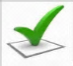 Отмечен рост оплаты труда в организациях рыночной инфраструктуры: при операциях с недвижимым имуществом (+23,5%), в области информации и связи (+20,1%), торговли и ремонта автотранспортных средств (+10,7%), научной и технической деятельности (+12,7%),  деятельности гостиниц и общепита (+12,4%).Повысилась заработная плата в учреждениях образования (+10,8%), организациях культуры, спорта, досуга и развлечений (+12,3%). В здравоохранении и сфере предоставления  социальных услуг ее уровень не изменился. Фонд заработной платы работников крупных и средних организаций (далее – ФЗП) за 2021 год увеличился на 8,8% до 69 451 млн. рублей. Каждый четвертый рубль его объема приходится на предприятия обрабатывающих производств, являющиеся крупнейшими налогоплательщиками НДФЛ в доходную часть бюджета.По оценке, в 2021 году заработная плата работников малого бизнеса составляла в среднем 28,5-31,5 тыс. рублей, значительно отставая от крупных и средних организаций города Твери.   В целом ФЗП работников, занятых в экономике города Твери (включая малые/микро предприятия) в 2021 году увеличился на 8,6% относительно 2020 года и составил 86,1 млрд. рублей. Среднемесячная заработная плата работников, занятых в экономике, достигла 43,5 тыс. рублей.Оценка 2022 года и прогноз на 2023-2025 годы. Среднемесячная заработная плата работников крупных и средних организаций в 1 полугодии 2022 года повысилась на 10,7% до 53,6 тыс. рублей.  Максимально высокие темпы роста заработной платы сохранились в организациях профессиональной, научной и технической деятельности (+34,7%), оптовой и розничной торговли, ремонта автотранспортных средств (+13,7%), гостиниц и предприятий общественного питания (+14,7%), информации и связи (+13,8%), транспортировки и хранения (+8,9%). Растет заработная плата работников обрабатывающих производств (+10,3%), организаций по обеспечению электроэнергией, газом и паром (+10%), водоснабжением и водоотведением (+9%). Отмечен рост оплаты труда работников учреждений здравоохранения и социальных услуг  (+8,1%), образования (+12,2%), культуры и спорта (+5,4%).С 1 июня 2022 года минимальный размер оплаты труда в Российской Федерации увеличился на 10% (МРОТ = 15 279 рублей).   Согласно сведениям, полученным от организаций для разработки прогноза, в 2022 году 63% хозяйствующих субъекта города Твери намерены повысить  ФЗП от 5% до 10%. В 2023 году - 70% организаций прогнозируют прирост ФЗП, но уже более умеренно - от 2,5% до 8%. Показатели Группы компаний «Ключевые системы и Компоненты» (далее -
 ГК КСК) на среднесрочный период свидетельствуют о расширении экономической деятельности организаций. В перспективах ГК КСК - модернизация и расширение производств, рост численности работников, увеличение ФЗП и налоговых поступлений в бюджет. В ОАО «Тверской вагоностроительный завод» два года идет процесс сокращения  численности работников, что отражается на размере ФЗП предприятия. В 2021 году ФЗП работников уменьшился на 8,6% к 2020 году, в 2022 году сокращение ФЗП оценивается в 5,7%. 
В 2023 году (при сохранении численности трудового коллектива) прогнозируется повышение ФЗП на 8,7% к 2022 году, в 2024-2025 годах – от 4,6% до 4,0%.    На основании вышеизложенного, ФЗП работников, занятых в экономике города Твери, 
в 2022 году (по оценке) вырастет на 8,9% до 93,8 млрд. рублей. В 2023 году его объем прогнозируется на уровне 101,4 млрд. рублей, обеспечив прирост на 8%. В 2024-2025 годах при ежегодных темпах роста на 7,6% и 7,2% объем ФЗП увеличится до 109,0 млрд. рублей и 116,9 млрд. рублей, соответственно. 9. Демография и трудовые ресурсы9.1. Демография   Итоги 2021 года. По итогам годовой разработки демографических показателей  Тверьстатом за 2021 год, численность населения в городе Твери на 1 января 2022 года составила 424 912 человек, в среднем за 2021 год – 424 940 человек. За год количество жителей уменьшилось (-57 человек).Наиболее многочисленным остается Заволжский район, на территории которого проживает каждый третий житель города Твери:Рождаемость. В 2021 году продолжала снижаться рождаемость населения, начавшаяся пять лет назад. Количество новорожденных сократилось за год  на 6,5% (-257 детей), в городе появилось 3705 детей. Действующие меры государственной поддержки семей (индексация материнского капитала, выплата пособий, предоставление льгот по разным социальным вопросам и др.) направлены на повышение рождаемости и увеличение доли повторных рождений в семьях. Однако сдерживающими факторами роста рождаемости детей остается ежегодно сокращаемая  численность женщин детородного возраста (15-49 лет) в большинстве регионов страны и происходящие изменения социально-психологического и делового статуса женщин. В последние годы особенно трансформируется жизненные «ценности» семьи  и брака, когда вопросы    материального благополучия и стабильности, карьерного роста заменяют в семьях рождаемость детей, выбирая жизненный путь без продолжения рода. Смертность. Объективным фактором резкого «скачка» смертности населения в 2020-2021 годах стала пандемия COVID-19, которая привела к непрерывному росту количества умерших граждан в этот период. За 2 года умерло 14 435 жителей Твери, из них каждый седьмой (2152 человека) - от «коронавирусной» инфекции. За 2021 год потери в численности населения от превышения смертности над рождаемостью составили 4030 человек. Показатели такой высокой убыли фиксировались в Твери только в 2000-2001 годах. Динамика основных показателей демографии города Твери в 2016-2021 годахчеловекМиграционный прирост перекрыл естественную убыль населения на 98,6%. В результате не произошло резкого снижения численности населения по сравнению с 2020 годом. Прирост мигрантов на территории города Твери является основным фактором, сдерживающим сокращение численности горожан. Структура миграционного прироста в 2021 году представлена:1. внутренней миграцией в пределах Тверской области и субъектов РФ
              (38,4% или +1527 граждан); 2. международной миграцией со странами СНГ и другими зарубежными странами  (61,6% или +2446 граждан):			                                 в том числе:	- страны СНГ (+1884 мигранта), 
                          в основном это жители Таджикистана, Узбекистана, Украины и Армении;	- другие зарубежные страны (+562 иностранных граждан),               из них каждый третий – житель Индии.Итоги 1 полугодия 2022 года. В 1 полугодии 2022 года началось снижение смертности горожан и миграционного потока на территории города Твери. Рождаемость детей не достигла уровня прошлогоднего периода. Основные демографические показатели представлены в % к прошлогоднему периоду:- численность новорожденных ниже на 4,1% (-75 детей);- смертность населения сократилась на 7,8% (-293 человека) после непрерывного двухлетнего роста из-за пандемии COVID-19;- естественная убыль (рождаемость «минус» смертность) уменьшилась на 11,8% 
(-218 человек);- миграционный прирост показал кратное падение показателя (в 30,2 раза) по объективным причинам («коронавирусная» инфекция, ограничения работы по ряду видов деятельности, запрет авиаперелетов из-за проведения спецоперации и др.):В соответствии с постановлением Губернатора Тверской области от 07.12.2021 № 81-пг «Об утверждении перечня отдельных видов экономической деятельности, по которым устанавливается запрет на привлечение хозяйствующими субъектами, осуществляющими деятельность на территории Тверской области, иностранных граждан, осуществляющих трудовую деятельность на основании патентов, на 2022 год» запрет установлен по 33 видам деятельности.В настоящее время приток мигрантов на территории города Твери формируется за счет переездов населения в пределах Тверской области (+335 человек). В международной миграции регистрируется отток иностранных граждан, прибывших ранее из стран СНГ и других зарубежных государств (-308 мигрантов). Максимальный приток приходится на осенние месяцы года после завершения сезона летних отпусков и начала учебных занятий в ВУЗах. Возрастная структура населения. На 1 января 2022 года в городе Твери проживало 189,6 тыс. мужчин и 235,3 тыс. женщин, численность которых почти на 11% превышала мужское население. В возрастном составе населения 248,5 тыс. человек трудоспособного возраста  (58,5% численности), каждый шестой горожанин - в возрасте моложе трудоспособного (73,7 тыс. человек), каждый четвертый – старше трудоспособного возраста (102,8 тыс. человек).  Свыше 10% жителей города Твери (43,6 тыс. человек) находятся в старшей возрастной группе - 70 лет и более, из них почти 16 тыс. жителей – от 80-ти лет и старше.Структурные сдвиги в демографии продолжительны по времени, их влияние на рост или  падение численности населения по возрастным группам проявляется в динамике за ряд лет. Так, сокращение рождаемости детей с 2017 года (после 12 лет ежегодного прироста) привело к изменениям численности детей и подростков дошкольного и школьного возрастов через 5 лет:детей                           Ожидаемая рождаемость в 2022 году составит 3,9 тыс. детей, в 2023-2025 годах она может вырасти до 4,1-4,2 тыс. детей. Смертность населения в эти годы снизится с 7,73 тыс. человек в 2021 году до 7,45 тыс. человек - в 2025 году. При сохранении миграционного прироста (4,35-4,50 тыс. мигрантов в год) численность населения города Твери будет умеренно расти и в среднем за 2025 год составит 428,0 тыс. человек,  обеспечив прирост по сравнению с 2021 годом на 3,1 тыс. человек.Прогноз среднегодовой численности населения города Твери до 2025 годатыс. человек9.2. Трудовые ресурсыИтоги 2021 года. Среднесписочная численность работников крупных и средних организаций города Твери превысила уровень 2020 года на 1,5% и увеличилась до 115,2 тыс. работников. На дополнительно введенные рабочие места принято 2412 работников списочного состава, что в 4,4 раза больше численности фактически высвобожденных работников в организациях за 2021 год (-552 человека).В рейтинге 16-ти областных центров Центрального федерального округа Тверь заняла 
1 место по темпу роста среднесписочной численности работников крупных и средних организаций в 2021 году. Остальные города (за исключением Воронежа) показали снижение численности.Движение рабочей силы характеризуется максимальными темпами роста численности работников, занятых в производстве готовых металлических изделий (+1,2 тыс. человек), резиновых и пластмассовых изделий, в организациях транспортировки и хранения (по +0,5 тыс. человек), в торговле и ремонте автотранспортных средств (+0,7 тыс. человек), при осуществлении административной деятельности (+0,8 тыс. человек). В здравоохранении численность медицинских работников повысилась на 315 человек.  Одновременно с этим, сократилось количество работников в производстве прочих транспортных средств и оборудования (-1,5 тыс. человек), в организациях профессиональной, научной и технической деятельности (-0,3 тыс. человек), финансовой и страховой (-0,12 тыс. человек).Оценка 2022 года и прогноз на 2023-2025 годы. В 1 полугодии 2022 года в крупных и средних организациях города трудилось 116,4 тыс. работников, что на 0,4% больше прошлогоднего периода. За счет дополнительно введенных рабочих мест принято на работу 2457 работников списочного состава. Массовые высвобождения отсутствуют (на 01.08.22 – сокращено 305 работников).  Создание новых рабочих мест способствует закреплению высококвалифицированных специалистов в организациях. В планах на 2022 год предусмотрено открытие  рабочих мест в: ООО «КСК Элком» (+97 мест), ООО «Транскон» (+48), ООО «Электросистем» (+162), 
АО «ДКС» (+714), ООО «Газпром межрегионгаз Тверь» (+22), АО «Тверьспецавтохозяйство» (+45), ООО «Тверь Водоканал» (+40), АО «Тверьгорэлектро» (+324), ООО «Верхневолжское АТП» (+20), ООО «Орион Интернейшнл Евро» в городе Твери (+16), ООО «Доминанта» (+15). 
В 2023 году организации намерены создать 1346 новых рабочих мест, из них 90% – за счет модернизации и расширения производства. В 2024-2025 годах - 854 рабочих места. Учитывая трудоустройство граждан на созданные рабочие места,  тенденцию к сокращению количества безработных и самозанятых граждан, увеличение возрастного ценза (согласно Пенсионной реформе с 01.01.2019 года), в 2025 году численность работников экономики города Твери повысится до 219,7 тыс. человек.Прогноз среднесписочной численности работников, занятых в экономике в 2023-2025 годах  9.3. Рынок трудаИтоги 2021 года. В экономике города Твери сохранялся период хозяйствования без массового перехода в режим неполной занятости (всего 107 работников в трех организациях). Численность безработных (578 человек) и уровень безработицы (0,26%) уменьшились в 2021 году почти в 13 раз и соответствовали низким «допандемийным» значениям 1 квартала 2020 года. Средняя продолжительность периода безработицы понизилась с шести до четырех месяцев.Динамика показателей безработицы на рынке труда в 2021 году(на 1 число месяца до 01.01.2022)В рейтинге областных центров ЦФО Тверь разделила вместе с Калугой 1 место как города с самой низкой численностью безработных граждан на конец декабря 2021 года. Для трудоустройства граждан  размещено  6486 заявок, из них 55% - по рабочим профессиям. Сохраняется потребность в неквалифицированных работах, каждая девятая заявка работодателя для занятия неквалифицированным трудом:Оценка 2022 года и прогноз на 2023-2025 годы. Показатели, характеризующие занятость населения и социальную напряженность на рынке труда города Твери, свидетельствуют о повышении уровня официальной занятости горожан в 2022 году:- численность работников крупных и средних организаций с 2017 года показывает ежегодный прирост на 1,3%-2,8%;- за счет дополнительного создания рабочих мест (от 1,2 до 2,4 тыс. человек ежегодно)  растет численность занятого населения;-  уровень безработицы (0,20%-0,30%) и количество безработных граждан имеют самые низкие значения среди областных центров ЦФО.На 1 августа 2022 года в городе Твери зарегистрировано 652 безработных гражданина, из них 552 – получающих пособие по безработице. Уровень безработицы - 0,29% (на 01.08.2021 – 0,50%).В условиях постоянного роста цен основным фактором трудоустройства является размер среднемесячной заработной платы, который в 1 полугодии 2022 года  дифференцировался от 39,4 до 94,5 тыс. рублей в зависимости от вида экономической деятельности. Продолжительность периода безработицы в Твери составляет 4 месяца, год назад новую работу искали до полугода. Сведения о ситуации на рынке труда на 31 июля 2022 годачеловекНа 31.07.2022 в режиме неполной занятости находились 17 организаций с численностью 969 работников. Каждый пятый из них - сотрудник ФГБУ «ЦНИИ воздушно-космических сил» Министерства обороны Российской Федерации. Объективной причиной перевода работников на сокращенную рабочую неделю и простои, в большинстве случаев, вызвано применением санкций.Банк вакансий в городе Твери на 31 июля 2022 года
человекКоличественный рост вакансий (где каждая седьмая заявка ориентирована на использование неквалифицированного труда) не решает проблемы соответствия между спросом населения на специальности и предлагаемого рынка профессий. Имеющиеся вакансии не всегда подходят социальному статусу гражданина, уровню образования и профессиональным знаниям. 
Изменение структуры экономики, замещение устаревших профессий в результате внедрения новых технологий и модернизации производства, влечет за собой структурную безработицу (время незанятости). Для трудоустройства граждан на новое место работы необходимо провести обучение или переподготовку кадров на специальных учебных курсах. В настоящее время данное явление характерно для большинства регионов страны.Прогноз показателей безработицы до 2025 года проводится с учетом объективных факторов, влияющих на все сферы трудовой деятельности населения. Прогноз показателей безработицы на рынке труда города Твери в 2022-2024 годахна конец года10. Развитие муниципального сектора экономикиВ 2021 году общая площадь нежилых помещений, находящихся в муниципальной собственности, составила 913,4 тыс. кв. м. По оценке 2022 года она может составить 
866,6 тыс. кв. м. Значительное сокращение общей площади нежилых находящихся в муниципальной собственности помещений в 2022 году обусловлено приватизацией нежилых помещений, закрепленных за МУП «Тверьгорэлектро» на праве хозяйственного ведения в составе имущественного комплекса предприятия в связи с преобразованием МУП «Тверьгорэлеткро» в акционерное общество. В прогнозируемом периоде 2023-2025 годов ожидается снижение площади нежилых помещений до 861,2 тыс. кв. м., что обусловлено отчуждением в соответствии с прогнозным планом (программой) приватизации муниципального имущества города Твери и Федеральным законом от 22.07.2008 № 159-ФЗ «Об особенностях отчуждения недвижимого имущества, находящегося в государственной или в муниципальной собственности и арендуемого субъектами малого и среднего предпринимательства, и о внесении изменений в отдельные законодательные акты Российской Федерации».   Оценка и прогноз общей площади нежилых помещений произведены исходя из анализа фактической площади нежилых помещений, находящихся в аренде, безвозмездном пользовании, а также с учетом прогнозного плана приватизации объектов недвижимости и поданных арендаторами заявок на реализацию преимущественного права приобретения арендованного имущества в соответствии с действующим федеральным законодательством.В соответствии с проводимыми мероприятиями по реорганизации муниципальных унитарных предприятий в 2021 году количество муниципальных унитарных предприятий, осуществляющих хозяйственную деятельность составило 9 ед. В 2022 году проведены мероприятия по приватизации МУП «Тверьгорэлектро» путем преобразования в акционерное общество. Решением Тверской городской Думы от 30.05.2022 № 114 согласовано проведение реорганизации муниципального унитарного предприятия города Твери «Дирекция парков» путем его преобразования в муниципальное бюджетное учреждение. В настоящее время проводятся предусмотренные законодательством мероприятия по преобразованию предприятия. Проведение вышеуказанных мероприятий по реорганизации муниципальных унитарных предприятий обуславливает снижение количества муниципальных унитарных предприятий и увеличение количества муниципальных учреждений в 2023 году и плановом периоде до 2025 года.Указанные мероприятия проводятся в целях повышения эффективности деятельности муниципальных предприятий с учетом реализации требований статьи 3 Федерального закона от 27.12.2019 № 485-ФЗ «О внесении изменений в Федеральный закон «О государственных и муниципальных унитарных предприятиях» и Федеральный закон «О защите конкуренции», согласно которой государственные и муниципальные унитарные предприятия, которые созданы до дня вступления в силу данного Федерального закона и осуществляют деятельность на товарных рынках в Российской Федерации, находящихся в условиях конкуренции, за исключением случаев, предусмотренных Федеральным законом от 26.07.2006 № 135-ФЗ 
«О защите конкуренции», подлежат ликвидации или реорганизации по решению учредителя до 01.01.2025. При принятии собственником иных решений в отношении других муниципальных унитарных предприятий показатели в дальнейшем будут скорректированы. Начальник департамента экономическогоразвития администрации города Твери				                                       		                                          П.С. ПетровВведение   …………………………………………………...21.Промышленность   ………………………………………….42.Инвестиции      ………………….…………………….……..63.Строительство    ………………….…………………….……..114.Финансы      …………………….……………………………125.Потребительский рынок       ………………………………..166.Малое и среднее предпринимательство ………...…………..177.Социальная сфера      ……………………...………….………188.Уровень жизни населения     …………………..…………….209.Демография и трудовые ресурсы     ………………..……….2210.Муниципальный сектор экономики      ………………..……29№ п/пПоказателиЕд. изм.Значение показателей на 2022 годЗначение показателей на 2022 год№ п/пПоказателиЕд. изм.прогноз2022-2024 гг.прогноз2023-2025 гг.123451.Объем отгруженных товаров собственного производства, выполненных работ и услуг в действующих ценах, всегомлн руб.188 099,8188 420,2Темп роста к предыдущему году%107,9106,02.Объем инвестиций в основной капитал
за счет всех источников финансирования
(по крупным и средним предприятиям 
и организациям) в действующих ценах
каждого года, всегомлн руб.24 674,719 761,7 - к предыдущему году (в сопоставимых ценах)%83,772,73.Ввод в эксплуатацию жилых домов 
за счет всех источников финансированиятыс. кв. м224,0220,04.Среднегодовая стоимость имущества, подлежащая налогообложениюмлн  руб.72 456,969 312,05.Налогооблагаемая прибыль предприятий, всегомлн  руб.47 153,050 311,06.Оборот розничной торговли 
(во всех каналах реализации)млн  руб.231 544,1265 140,2   к предыдущему году в сопоставимых ценах%103,295,07.Индекс потребительских ценза период с начала года%103,8116,58.Фонд заработной платымлн  руб.90 696,993 821,7    к предыдущему году%106,9108,99.Среднемесячная заработная плата 
в целом по территории городаруб.45 393,846 901,4   к предыдущему году%106,5107,710.Среднегодовая численность 
постоянного населениятыс. чел.426,1425,211.Из общего числа населения 
лица трудоспособного возраста%57,558,512.Численность безработных, регистрируемых  
в службе занятоститыс. чел.0,700,6513.Уровень безработицы %0,300,30ПоказательТемп роста в % к предыдущему году Объем отгруженных товаров собственного производства, выполненных работ и услуг в действующих ценах, всего106,0Инвестиции в основной капитал по крупным и средним предприятиям и организациям (в сопоставимых ценах)72,7Оборот розничной торговли во всех каналах реализации
(в сопоставимых ценах)95,0Налогооблагаемая прибыль предприятий и организаций107,5Фонд заработной платы108,9Индекс потребительских  цен за период с начала года+9,3 п. п.Численность населения (среднегодовая)100,1Виды деятельностиРОСТВиды деятельностиСПАДпрочие транспортные средства и оборудование  +6,8%обработка древесины и производство
изделий из дерева и пробки-35,8%прочие готовые изделия в 12 р.компьютеры, электронные и оптические изделия-51,1%пищевые продукты  в 1,7 р.мебель -71,4%напитки +45,7%ремонт и монтаж машин и оборудования -19,1%металлургическое производство +22,7%химические средства и химические продукты-6,6%автотранспортные средства, прицепыи полуприцепы +51%лекарственные средства и материалы, применяемые в медицинских целях-4,1%прочая неметаллическая минеральная продукция +48,9%кожа и изделия из кожи-2%резиновые и пластмассовые изделия+35,2%кожа и изделия из кожи-2%текстильные изделия в 1,8 р.кожа и изделия из кожи-2%деятельность полиграфическая+24,4%кожа и изделия из кожи-2%готовые металлические изделияв 1,8 р.кожа и изделия из кожи-2%одежда в 1,7 р.кожа и изделия из кожи-2%электрическое оборудование+40%кожа и изделия из кожи-2%Бюджетные источники финансирования по уровням бюджетов бюджетной системы РФОбъем инвестицийОбъем инвестицийБюджетные источники финансирования по уровням бюджетов бюджетной системы РФмлн. руб.в % к итогуФедеральный бюджет6 112,679,8Областной бюджет917,212Городской бюджет629,68,2Бюджетные средства всего7 659,5100,0№ п/пНаименование компании-инвестораОписание проектаСроки реализацииОбъем вложенных инвестиций,млн. руб.1ЗАО «Тверской экскаватор»Развитие производства профилей для кабин экскаваторов и разработка, освоение серийного производства колесных экскаваторов погрузчиков с двигателями российского производства2019-202157,12АО «Инженерно-инвестиционная компания»Реконструкция ПС 110/10 «Дорошиха»2020-202172,93ЗАО «Хлеб»Комплексная реконструкция и расширение производственных мощностей булочного цеха № 1 2019-202130,14ООО «Бизнес-Сервис»Строительство выставочно-презентационного комплекса (Академия ДКС) 2019-20212275АО «МТ ППК»Приобретение 6 пассажирских вагонов2021354,66ПАО МТССтроительство и модернизация телекоммуникационных сетей2021750,57АО Тверьгорэлектро»Модернизация и строительство воздушных и кабельных линий202147,38АО «Газпром газораспределение Тверь»Строительство межпоселкового газопровода высокого давления, в т.ч. от д. Игнатово Калининского района Тверской области до п. Крупский города Твери (III очередь строительства)2020-202148,69ООО «Тверь Водоканал»Строительство магистрального водопровода диаметром 400 мм от Затверецкого бульвара до Сахаровского шоссе, 1000 п. м, модернизация станции обезжелезивания с учетом радиологической безопасности Тверецкого водозабора 2019-202116,8Наименование показателя2017 2018 201920202021Налог на прибыль организаций, поступающий 
в бюджет Тверской области, млрд. руб.5,36,87,27,97,96Темп роста к предыдущему году, %126,0130,1104,8110,3100,8№ п/пНаименованиеДоля в общей сумме поступлений, %1АО «Диэлектрические кабельные системы»11,282ПАО «Сбербанк России»10,503ООО «Электросистем»4,674ОАО «Тверской вагоностроительный завод»4,565АО «Тандер»2,036ОАО «МРСК Центра и Северного Кавказа»1,857АО «ОТП Банк»1,568ООО «Аксенчер»1,279ООО «Глацем»1,2410ООО «КСК ЭЛКОМ»1,1911ООО «ТРАНСТЕХ»1,0512ООО «Система 5» (правопреемник АО «ДКС»)1,0313ООО «ТМХ-ПАССАЖИРСКИЙ ТРАНСПОРТ»0,9814ОАО «Суругутнефтегаз»0,9015ООО «ЭОС»0,8516ООО «НПЦ «Система»0,7617ООО «РТИТС»0,7518ООО «Леруа Мерлен Восток»0,7219ПАО «НК Лукойл»0,6520ООО «Бологоенефтепродукт»0,6221ООО «ТРАНСПОРТНЫЙ КОНДИЦИОНЕР»0,6122ООО «Интранском»0,5923ПАО «МТС»0,57ИТОГОИТОГО50,23№ п/пНаименованиеДоля, %1ГУ «Дирекция территориального дорожного фонда Тверской области»16,252АО «Газпром газораспределение Тверь»8,543АО «Тандер»3,324ООО «КСК Инвестиции»3,205ООО «Бизнес-сервис»3,056ГБУЗ ТО «ОКПЦ им. Е.М. Бакуниной»2,447ОАО «Тверской вагоностроительный завод»2,228ООО «Ритм-2000»2,209ООО «Гамма сервис»1,6910ООО «Гиперглобус»1,5311ПАО «Сбербанк России»1,5112ООО «Ритейл парк 1»1,4713ФГКУ Комбинат «Красная заря» Росрезерва1,2414МБУ «Центр образования им. А. Атрощанка»1,1415ОАО фирма ОРТ «Универсал»1,04ИТОГОИТОГО50,83ПоказательЕд. изм.2021(факт)2022(оценка)2023(прогноз)2024(прогноз)2025(прогноз)Численность индивидуальных 
предпринимателей, применяющих патентную систему налогообложениячеловек4 2254 0854 2314 2974 354Количество выданных патентовед.7 1625 9626 0476 2126 311Численность населения по районам города Твери Численность населения по районам города Твери человекструктура, в % к итогуПоказатели201620172018201920202021Естественное движение населенияЕстественное движение населенияЕстественное движение населенияЕстественное движение населенияЕстественное движение населенияЕстественное движение населенияЕстественное движение населенияРодилось 5 2734 6744 2254 0313 9623 705Умерло5 9645 7245 5565 5996 7007 735     естественная убыль населения-691-1 050-1 331-1 568-2 738-4 030Общий коэффициент рождаемости, родившиеся на 1000 населения12,611,110,059,59,38,7Общий коэффициент смертности, умершие на 1000 населения14,313,613,213,215,818,2МиграцияМиграцияМиграцияМиграцияМиграцияМиграцияМиграцияПрибыло мигрантов12 17911 18811 66415 49513 27413 762Выбыло мигрантов8 5679 4369 5489 70510 5679 789    миграционный прирост+3 612+1 752+2 116+5 790+2 707+3 973    в % к естественной убылив 5,2 р.в 1,7 р.в 1,6 р.в 3,7 р.98,998,6 I полугодие 2022 года  I полугодие 2022 года  I полугодие 2022 года  I полугодие 2022 года  I полугодие 2022 года  I полугодие 2022 года  I полугодие 2022 года естественное движение населенияестественное движение населенияестественное движение населенияестественное движение населенияестественное движение населенияестественное движение населениямиграцияродилосьродилосьумерлоумерлоестественная убыльестественная убыльприростмигрантовдетейна 1000 населения человекна 1000 населения человекна 1000 населения приростмигрантов17468,3337416,0-1628-7,7+27для сведения:  I полугодие 2021 годадля сведения:  I полугодие 2021 годадля сведения:  I полугодие 2021 годадля сведения:  I полугодие 2021 годадля сведения:  I полугодие 2021 годадля сведения:  I полугодие 2021 годадля сведения:  I полугодие 2021 года18218,7366717,4-1846-8,7+815Возрастная группаНа 01.01.2022На 01.01.2021Отклонениек 01.01.20210-6 лет31 78832 898-1110 7-18 лет55 10653 018+2088 20212022 оценкаПрогноз Прогноз Прогноз 20212022 оценка202320242025Всего, тыс. человек217,98219,15219,31219,56219,66в % к предыдущему году101,0100,5100,1100,1100,05Численность безработных, человекУровень безработицы, %Всего 6486 вакансийиз них:3564 вакансии (55%) – 
по рабочим профессиям:+ 1162 вакансии: 
  квалифицированные 
  рабочие промышленности, 
  строительства, транспорта 
  и рабочие родственных 
  занятий;+ 896 вакансий:  операторы производственных 
  установок и машин, 
  сборщики и водители;+ 732 вакансии:   неквалифицированные рабочиеПотребность в специалистах социальной сферыПотребность в специалистах социальной сферыВсего 6486 вакансийиз них:3564 вакансии (55%) – 
по рабочим профессиям:+ 1162 вакансии: 
  квалифицированные 
  рабочие промышленности, 
  строительства, транспорта 
  и рабочие родственных 
  занятий;+ 896 вакансий:  операторы производственных 
  установок и машин, 
  сборщики и водители;+ 732 вакансии:   неквалифицированные рабочиеВакантные места по занятиямвакансийВсего 6486 вакансийиз них:3564 вакансии (55%) – 
по рабочим профессиям:+ 1162 вакансии: 
  квалифицированные 
  рабочие промышленности, 
  строительства, транспорта 
  и рабочие родственных 
  занятий;+ 896 вакансий:  операторы производственных 
  установок и машин, 
  сборщики и водители;+ 732 вакансии:   неквалифицированные рабочиеВрачи224Всего 6486 вакансийиз них:3564 вакансии (55%) – 
по рабочим профессиям:+ 1162 вакансии: 
  квалифицированные 
  рабочие промышленности, 
  строительства, транспорта 
  и рабочие родственных 
  занятий;+ 896 вакансий:  операторы производственных 
  установок и машин, 
  сборщики и водители;+ 732 вакансии:   неквалифицированные рабочиеСпециалисты по медицинскому уходу и акушерству11Всего 6486 вакансийиз них:3564 вакансии (55%) – 
по рабочим профессиям:+ 1162 вакансии: 
  квалифицированные 
  рабочие промышленности, 
  строительства, транспорта 
  и рабочие родственных 
  занятий;+ 896 вакансий:  операторы производственных 
  установок и машин, 
  сборщики и водители;+ 732 вакансии:   неквалифицированные рабочиеСредний медицинский персонал здравоохранения366Всего 6486 вакансийиз них:3564 вакансии (55%) – 
по рабочим профессиям:+ 1162 вакансии: 
  квалифицированные 
  рабочие промышленности, 
  строительства, транспорта 
  и рабочие родственных 
  занятий;+ 896 вакансий:  операторы производственных 
  установок и машин, 
  сборщики и водители;+ 732 вакансии:   неквалифицированные рабочиеПрофессорско-преподавательский персонал университетов и других организаций высшего образования103Всего 6486 вакансийиз них:3564 вакансии (55%) – 
по рабочим профессиям:+ 1162 вакансии: 
  квалифицированные 
  рабочие промышленности, 
  строительства, транспорта 
  и рабочие родственных 
  занятий;+ 896 вакансий:  операторы производственных 
  установок и машин, 
  сборщики и водители;+ 732 вакансии:   неквалифицированные рабочиеПедагогические работники в средней школе150Всего 6486 вакансийиз них:3564 вакансии (55%) – 
по рабочим профессиям:+ 1162 вакансии: 
  квалифицированные 
  рабочие промышленности, 
  строительства, транспорта 
  и рабочие родственных 
  занятий;+ 896 вакансий:  операторы производственных 
  установок и машин, 
  сборщики и водители;+ 732 вакансии:   неквалифицированные рабочиеПедагогические работники 
в начальном  и дошкольном образовании107Всего 6486 вакансийиз них:3564 вакансии (55%) – 
по рабочим профессиям:+ 1162 вакансии: 
  квалифицированные 
  рабочие промышленности, 
  строительства, транспорта 
  и рабочие родственных 
  занятий;+ 896 вакансий:  операторы производственных 
  установок и машин, 
  сборщики и водители;+ 732 вакансии:   неквалифицированные рабочиеСпециалисты в области права,  
гуманитарных областей и культуры125Всего 6486 вакансийиз них:3564 вакансии (55%) – 
по рабочим профессиям:+ 1162 вакансии: 
  квалифицированные 
  рабочие промышленности, 
  строительства, транспорта 
  и рабочие родственных 
  занятий;+ 896 вакансий:  операторы производственных 
  установок и машин, 
  сборщики и водители;+ 732 вакансии:   неквалифицированные рабочиеСлужащие, занятые подготовкой и оформлением документации, учетом и обслуживанием236ПоказателиПоказателиВсегоВысвобождено работниковВысвобождено работников305Численность граждан на регистрационном учете в поисках работы Численность граждан на регистрационном учете в поисках работы 1054Официально зарегистрировано безработныхОфициально зарегистрировано безработных652             из них получающих пособие             из них получающих пособие552Уровень безработицы, % Уровень безработицы, % 0,29Заявленная потребность в работниках, вакансий Заявленная потребность в работниках, вакансий 3961Неполнаязанятость- количество организаций17Неполнаязанятость- численность работников969ПоказателиВсегоВСЕГО ПО ГОРОДУ ТВЕРИ3961Руководители419специалисты высшего уровня квалификации 751специалисты среднего уровня квалификации 412служащие по подготовке и оформлению документации, учёту и обслуживанию120работники сферы обслуживания и торговли, охраны граждан и собственности 516квалифицированные работники сельского и лесного хозяйства, рыбоводства и рыболовства 26квалифицированные рабочие промышленности, строительства, транспорта 619операторы производственных установок и машин, сборщики и водители 536неквалифицированные рабочие560военнослужащие220212022 оценкаПрогнозПрогнозПрогноз20212022 оценка202320242025Численность официально
зарегистрированных безработных, человек578650600550500Заявленная потребность в работниках, вакансий64865000550055005500Уровень безработицы, %0,260,300,300,300,30